Chapter 03Balance of Payments
True / False Questions
 
Multiple Choice Questions
 
Chapter 03 Balance of Payments Answer Key

 
True / False Questions
 
Multiple Choice Questions
 1.Over half of all dollar bills in circulation are held outside American's borders. 
 
True    False2.The current account balance, which is the difference between a country's exports and imports, is a component of the country's GNP. Other components of GNP include 
 
3.If the United States imports more than it exports, then this means that 
 
4.Balance of payments 
 
5.If a country is grappling with a major balance-of-payment difficulty, it may not be able to expand imports from the outside world. Instead, the country may be tempted to 
 
6.If the United States imports more than it exports, then 
 
7.Generally speaking, any transaction that results in a receipt from foreigners 
 
8.Generally speaking, any transaction that results in a payment to foreigners 
 
9.If Japan exports more than it imports, then 
 
10.The balance of payments records 
 
11.Credit entries in the U.S. balance of payments 
 
12.A country experiencing a significant balance-of-payments surplus would be likely to 
 
13.Suppose the McDonalds Corporation imports Canadian beef, paying for it by transferring the funds to a New York bank account kept by the Canadian beef producer. 
 
14.Since the balance of payments is presented as a system of double-entry bookkeeping, 
 
15.Suppose the InBev Corporation (a non-U.S. MNC) buys the Anheuser-Busch Corporation, paying the U.S. shareholders cash. 
 
16.The current account includes 
 
17.A country with a current account surplus 
 
18.The capital account includes 
 
19.The official reserve account includes 
 
20.A country's international transactions can be grouped into the following three main types: 
 
21.Invisible trade refers to 
 
22.A country that gives foreign aid to another country can be viewed as 
 
23.In 2012 the United States had a current account deficit. The current account deficit implies that the United States 
 
24.The current account is divided into four finer categories: 
 
25.The factors of production are 
 
26.Factor income 
 
The entries in the "current account" and the "capital account", combined together, can be outlined (in alphabetic order) as:

(i) - direct investment
(ii) - factor income
(iii) - merchandise
(iv) - official transfer
(v) - other capital
(vi) - portfolio investment
(vii) - private transfer
(viii) - services27.Current account includes 
 
28.Capital account includes 
 
29.The "J-curve effect" shows 
 
30.The "J-curve effect" 
 
31.The J-curve effect received wide attention when 
 
32.A currency depreciation will begin to improve the trade balance immediately 
 
33.When a country's currency depreciates against the currencies of major trading partners, 
 
34.A depreciation will begin to improve the trade balance immediately if 
 
35.In the short run a currency depreciation can make a trade balance worse if 
 
36.What is the correct label for the vertical axis in the J-curve?

   
 
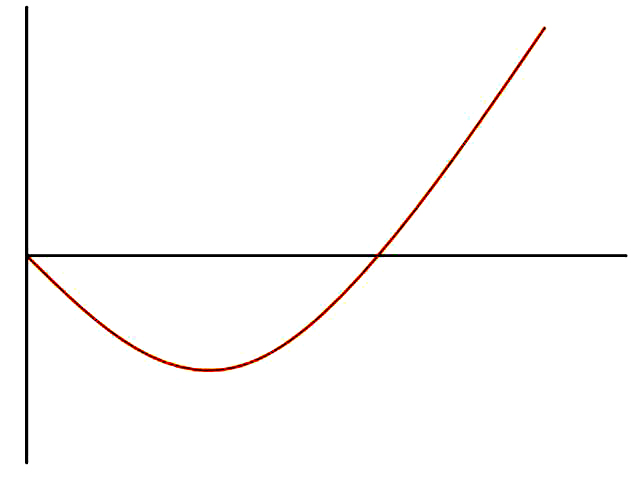 37.In the long run, both exports and imports tend to be 
 
38.With regard to the capital account 
 
39.The difference between Foreign Direct Investment and Portfolio Investment is that 
 
40.In the latter half of the 1980s, with a strong yen, Japanese firms 
 
41.International portfolio investments have boomed in recent years, as a result of 
 
42.If the interest rate rises in the U.S. while other variables remain constant 
 
43.If for a particular county an increase in the interest rate is more or less matched by an expected depreciation in the local currency, 
 
44.The capital account measures 
 
45.When Honda, a Japanese auto maker, built a factory in Ohio, 
 
46.Government controlled investment funds, known as sovereign wealth funds, 
 
47.Foreign direct investment (FDI) occurs 
 
48.The capital account may be divided into three categories: 
 
49.When Nestlé, a Swiss firm, bought the American firm Carnation, it was engaged in foreign direct investment. If Nestlé had only bought a non-controlling number of shares of the firm, 
 
50.Transactions in currency, bank deposits and so forth 
 
51.Since security returns tend to have low correlations among countries, 
 
52.The world's largest debtor nation and creditor nation, respectively, are 
 
53.Statistical discrepancy, which by definition represents errors and omissions 
 
54.The statistical discrepancy in the balance-of-payments accounts 
 
55.Which of the following is most indicative of the pressure that a country's currency faces for depreciation or appreciation? 
 
56.The United States is considered 
 
57.Regarding the statistical discrepancy in the balance-of-payments accounts 
 
58.The central bank of the United States is 
 
59.When a country must make a net payment to foreigners because of a balance-of-payments deficit, the central bank of the country 
 
60.Continued U.S. trade deficits coupled with foreigners' desire to diversify their currency holdings away from U.S. dollars 
 
61.Currently, international reserve assets are comprised of 
 
62.International reserve assets include "foreign exchanges". These are 
 
63.The most important international reserve asset, comprising 94 percent of the total reserve assets held by IMF member countries is 
 
64.The "one word that haunts the dollar" is 
 
65.The vast majority of the foreign-exchange reserves held by central banks are denominated in 
 
66.Among IMF member countries, the dollar's dominant position in the world's reserve holdings may decline to a certain extent as the euro becomes a "known quantity" and its external value becomes more stable. In fact, the euro's share has increased 
 
67.Which of the following would not count as a foreign-exchange reserve held by a central bank? 
 
68.The balance of payments identity is given by BCA + BKA + BRA = 0. Rearrange the identity for a country with a pure flexible exchange rate regime 
 
Assume that the balance-of-payments accounts for a country are recorded correctly.

Balance on the current account = BCA = $130 billion
Balance on the capital account = BKA = -$86 billion
Balance on the reserves account = BRA = ?69.The balance on the reserves account (BRA), under the fixed exchange regime is 
 
70.The balance on the reserves account (BRA), under the pure flexible exchange regime is 
 
71.In a pure flexible exchange rate regime, a country's central banks will not need to maintain official reserves. Under this regime 
 
72.When the balance-of-payments accounts are recorded correctly, the combined balance of the current account, the capital account, and the reserves account must be 
 
73.The balance of payments identity is given by BCA + BKA + BRA = 0. Rearrange the identity to solve for the statistical discrepancy. 
 
74.BCA stands for 
 
75.BKA stands for 
 
76.If the central banks of the world chose to diversify their foreign-exchange reserves away from the dollar and into the euro, 
 
77.The economic theory of mercantilism holds that 
 
78.The U.S. Trade Deficit 
 
79.As of 2011 gold accounted for 
 
80.The most popular reserve currency is now the 
 
81.Suppose a country is currently experiencing a trade deficit. In the long run, this could be self correcting if 
 
82.The capital account is divided into three subcategories: direct investment, portfolio investment, and other investment. Direct investment involves 
 
83.The capital account is divided into three subcategories: direct investment, portfolio investment, and other investment. Portfolio investment involves 
 
84.The capital account is divided into three subcategories: direct investment, portfolio investment, and other investment. "Other" investment involves 
 
85.Over the last several years the U.S. has run persistent 
 
86.If a country must make a net payment to foreigners because of a balance-of-payments deficit, the country should 
 
87.Under the fixed exchange rate regime 
 
88.Under the pure flexible exchange rate regime 
 
89.More important than he absolute size of a country's balance-of-payments disequilibrium 
 
For question in this section, the notation is

Y = GNP = national income
C = consumption
I = private investment
G = government spending
X = exports
M = imports90.The current account balance is given by 
 
91.The difference between a country's savings and investment is given by 
 
92.If the difference between tax revenue and government expenditures is negative, it implies that 
 
93.National income, or Gross National Product is given by 
 
94.Which of the following is a true statement? 
 
95.There is an intimate relationship between a country's BCA and how the country finances its domestic investment and pays for government expenditures. This relationship is given by BCA ≡ X - M ≡ (S - I) + (T - G). Given this, which of the following is a true statement? 
 
96.There is an intimate relationship between a country's BCA and how the country finances its domestic investment and pays for government expenditures. Given this, which of the following is a true statement? 
 
97.There is an intimate relationship between a country's BCA and how the country finances its domestic investment and pays for government expenditures. This relationship is given by BCA ≡ X - M ≡ (S - I) + (T - G). Given this, which of the following is a true statement? 
 
98.There is an intimate relationship between a country's BCA and how the country finances its domestic investment and pays for government expenditures. Given this, which of the following is a true statement? 
 
99.There is an intimate relationship between a country's BCA and how the country finances its domestic investment and pays for government expenditures. This relationship is given by BCA ≡ X - M ≡ (S - I) + (T - G). Given this, in order for a country to reduce a BCA deficit, which of the following must occur? 
 
100.There is an intimate relationship between a country's BCA and how the country finances its domestic investment and pays for government expenditures. Given this, in order for a country to reduce a BCA deficit, which of the following must occur? 
 
1.Over half of all dollar bills in circulation are held outside American's borders. 
 
TRUETopic: Balance of Payments Trends in Major Countries
 2.The current account balance, which is the difference between a country's exports and imports, is a component of the country's GNP. Other components of GNP include 
 
Topic: Balance of Payments Accounting
 3.If the United States imports more than it exports, then this means that 
 
Topic: Balance of Payments Accounting
 4.Balance of payments 
 
Topic: Balance of Payments Accounting
 5.If a country is grappling with a major balance-of-payment difficulty, it may not be able to expand imports from the outside world. Instead, the country may be tempted to 
 
Topic: Balance of Payments Accounting
 6.If the United States imports more than it exports, then 
 
Topic: Balance of Payments Accounting
 7.Generally speaking, any transaction that results in a receipt from foreigners 
 
Topic: Balance of Payments Accounting
 8.Generally speaking, any transaction that results in a payment to foreigners 
 
Topic: Balance of Payments Accounting
 9.If Japan exports more than it imports, then 
 
Topic: Balance of Payments Accounting
 10.The balance of payments records 
 
Topic: Balance of Payments Accounting
 11.Credit entries in the U.S. balance of payments 
 
Topic: Balance of Payments Accounting
 12.A country experiencing a significant balance-of-payments surplus would be likely to 
 
Topic: Balance of Payments Accounting
 13.Suppose the McDonalds Corporation imports Canadian beef, paying for it by transferring the funds to a New York bank account kept by the Canadian beef producer. 
 
Topic: Balance of Payments Accounting
 14.Since the balance of payments is presented as a system of double-entry bookkeeping, 
 
Topic: Balance of Payments Accounting
 15.Suppose the InBev Corporation (a non-U.S. MNC) buys the Anheuser-Busch Corporation, paying the U.S. shareholders cash. 
 
Topic: Balance of Payments Accounts
 16.The current account includes 
 
Topic: Balance of Payments Accounts
 17.A country with a current account surplus 
 
Topic: Balance of Payments Accounts
 18.The capital account includes 
 
Topic: Balance of Payments Accounts
 19.The official reserve account includes 
 
Topic: Balance of Payments Accounts
 20.A country's international transactions can be grouped into the following three main types: 
 
Topic: Balance of Payments Accounts
 21.Invisible trade refers to 
 
Topic: Balance of Payments Accounts
 22.A country that gives foreign aid to another country can be viewed as 
 
Topic: Balance of Payments Accounts
 23.In 2012 the United States had a current account deficit. The current account deficit implies that the United States 
 
Topic: The Current Account
 24.The current account is divided into four finer categories: 
 
Topic: The Current Account
 25.The factors of production are 
 
Topic: The Current Account
 26.Factor income 
 
Topic: The Current Account
 The entries in the "current account" and the "capital account", combined together, can be outlined (in alphabetic order) as:

(i) - direct investment
(ii) - factor income
(iii) - merchandise
(iv) - official transfer
(v) - other capital
(vi) - portfolio investment
(vii) - private transfer
(viii) - services27.Current account includes 
 
Topic: The Current Account
 28.Capital account includes 
 
Topic: The Current Account
 29.The "J-curve effect" shows 
 
Topic: The Current Account
 30.The "J-curve effect" 
 
Topic: The Current Account
 31.The J-curve effect received wide attention when 
 
Topic: The Current Account
 32.A currency depreciation will begin to improve the trade balance immediately 
 
Topic: The Current Account
 33.When a country's currency depreciates against the currencies of major trading partners, 
 
Topic: The Current Account
 34.A depreciation will begin to improve the trade balance immediately if 
 
Topic: The Current Account
 35.In the short run a currency depreciation can make a trade balance worse if 
 
Topic: The Current Account
 36.What is the correct label for the vertical axis in the J-curve?

   
 
Topic: The Current Account
 37.In the long run, both exports and imports tend to be 
 
Topic: The Current Account
 38.With regard to the capital account 
 
Topic: The Capital Account
 39.The difference between Foreign Direct Investment and Portfolio Investment is that 
 
Topic: The Capital Account
 40.In the latter half of the 1980s, with a strong yen, Japanese firms 
 
Topic: The Capital Account
 41.International portfolio investments have boomed in recent years, as a result of 
 
Topic: The Capital Account
 42.If the interest rate rises in the U.S. while other variables remain constant 
 
Topic: The Capital Account
 43.If for a particular county an increase in the interest rate is more or less matched by an expected depreciation in the local currency, 
 
Topic: The Capital Account
 44.The capital account measures 
 
Topic: The Capital Account
 45.When Honda, a Japanese auto maker, built a factory in Ohio, 
 
Topic: The Capital Account
 46.Government controlled investment funds, known as sovereign wealth funds, 
 
Topic: The Capital Account
 47.Foreign direct investment (FDI) occurs 
 
Topic: The Capital Account
 48.The capital account may be divided into three categories: 
 
Topic: The Capital Account
 49.When Nestlé, a Swiss firm, bought the American firm Carnation, it was engaged in foreign direct investment. If Nestlé had only bought a non-controlling number of shares of the firm, 
 
Topic: The Capital Account
 50.Transactions in currency, bank deposits and so forth 
 
Topic: The Capital Account
 51.Since security returns tend to have low correlations among countries, 
 
Topic: The Capital Account
 52.The world's largest debtor nation and creditor nation, respectively, are 
 
Topic: The Capital Account
 53.Statistical discrepancy, which by definition represents errors and omissions 
 
Topic: Statistical Discrepancy
 54.The statistical discrepancy in the balance-of-payments accounts 
 
Topic: Statistical Discrepancy
 55.Which of the following is most indicative of the pressure that a country's currency faces for depreciation or appreciation? 
 
Topic: Statistical Discrepancy
 56.The United States is considered 
 
Topic: Statistical Discrepancy
 57.Regarding the statistical discrepancy in the balance-of-payments accounts 
 
Topic: Statistical Discrepancy
 58.The central bank of the United States is 
 
Topic: Official Reserve Account
 59.When a country must make a net payment to foreigners because of a balance-of-payments deficit, the central bank of the country 
 
Topic: Official Reserve Account
 60.Continued U.S. trade deficits coupled with foreigners' desire to diversify their currency holdings away from U.S. dollars 
 
Topic: Official Reserve Account
 61.Currently, international reserve assets are comprised of 
 
Topic: Official Reserve Account
 62.International reserve assets include "foreign exchanges". These are 
 
Topic: Official Reserve Account
 63.The most important international reserve asset, comprising 94 percent of the total reserve assets held by IMF member countries is 
 
Topic: Official Reserve Account
 64.The "one word that haunts the dollar" is 
 
Topic: Official Reserve Account
 65.The vast majority of the foreign-exchange reserves held by central banks are denominated in 
 
Topic: Official Reserve Account
 66.Among IMF member countries, the dollar's dominant position in the world's reserve holdings may decline to a certain extent as the euro becomes a "known quantity" and its external value becomes more stable. In fact, the euro's share has increased 
 
Topic: Official Reserve Account
 67.Which of the following would not count as a foreign-exchange reserve held by a central bank? 
 
Topic: Official Reserve Account
 68.The balance of payments identity is given by BCA + BKA + BRA = 0. Rearrange the identity for a country with a pure flexible exchange rate regime 
 
Topic: The Balance of Payments Identity
 Assume that the balance-of-payments accounts for a country are recorded correctly.

Balance on the current account = BCA = $130 billion
Balance on the capital account = BKA = -$86 billion
Balance on the reserves account = BRA = ?69.The balance on the reserves account (BRA), under the fixed exchange regime is 
 
Topic: The Balance of Payments Identity
 70.The balance on the reserves account (BRA), under the pure flexible exchange regime is 
 
Topic: The Balance of Payments Identity
 71.In a pure flexible exchange rate regime, a country's central banks will not need to maintain official reserves. Under this regime 
 
Topic: The Balance of Payments Identity
 72.When the balance-of-payments accounts are recorded correctly, the combined balance of the current account, the capital account, and the reserves account must be 
 
Topic: The Balance of Payments Identity
 73.The balance of payments identity is given by BCA + BKA + BRA = 0. Rearrange the identity to solve for the statistical discrepancy. 
 
Topic: The Balance of Payments Identity
 74.BCA stands for 
 
Topic: The Balance of Payments Identity
 75.BKA stands for 
 
Topic: The Balance of Payments Identity
 76.If the central banks of the world chose to diversify their foreign-exchange reserves away from the dollar and into the euro, 
 
Topic: The Balance of Payments Identity
 77.The economic theory of mercantilism holds that 
 
Topic: Balance of Payments Trends in Major Countries
 78.The U.S. Trade Deficit 
 
Topic: Balance of Payments Trends in Major Countries
 79.As of 2011 gold accounted for 
 
Topic: Balance of Payments Trends in Major Countries
 80.The most popular reserve currency is now the 
 
Topic: Balance of Payments Trends in Major Countries
 81.Suppose a country is currently experiencing a trade deficit. In the long run, this could be self correcting if 
 
Topic: Balance of Payments Trends in Major Countries
 82.The capital account is divided into three subcategories: direct investment, portfolio investment, and other investment. Direct investment involves 
 
Topic: Balance of Payments Trends in Major Countries
 83.The capital account is divided into three subcategories: direct investment, portfolio investment, and other investment. Portfolio investment involves 
 
Topic: Balance of Payments Trends in Major Countries
 84.The capital account is divided into three subcategories: direct investment, portfolio investment, and other investment. "Other" investment involves 
 
Topic: Balance of Payments Trends in Major Countries
 85.Over the last several years the U.S. has run persistent 
 
Topic: Balance of Payments Trends in Major Countries
 86.If a country must make a net payment to foreigners because of a balance-of-payments deficit, the country should 
 
Topic: Balance of Payments Trends in Major Countries
 87.Under the fixed exchange rate regime 
 
Topic: Balance of Payments Trends in Major Countries
 88.Under the pure flexible exchange rate regime 
 
Topic: Balance of Payments Trends in Major Countries
 89.More important than he absolute size of a country's balance-of-payments disequilibrium 
 
Topic: Balance of Payments Trends in Major Countries
 For question in this section, the notation is

Y = GNP = national income
C = consumption
I = private investment
G = government spending
X = exports
M = imports90.The current account balance is given by 
 
Topic: Appendix 3A: The Relationship between Balance of Payments and National Income Accounting
 91.The difference between a country's savings and investment is given by 
 
Topic: Appendix 3A: The Relationship between Balance of Payments and National Income Accounting
 92.If the difference between tax revenue and government expenditures is negative, it implies that 
 
Topic: Appendix 3A: The Relationship between Balance of Payments and National Income Accounting
 93.National income, or Gross National Product is given by 
 
Topic: Appendix 3A: The Relationship between Balance of Payments and National Income Accounting
 94.Which of the following is a true statement? 
 
Topic: Appendix 3A: The Relationship between Balance of Payments and National Income Accounting
 95.There is an intimate relationship between a country's BCA and how the country finances its domestic investment and pays for government expenditures. This relationship is given by BCA ≡ X - M ≡ (S - I) + (T - G). Given this, which of the following is a true statement? 
 
Topic: Appendix 3A: The Relationship between Balance of Payments and National Income Accounting
 96.There is an intimate relationship between a country's BCA and how the country finances its domestic investment and pays for government expenditures. Given this, which of the following is a true statement? 
 
Topic: Appendix 3A: The Relationship between Balance of Payments and National Income Accounting
 97.There is an intimate relationship between a country's BCA and how the country finances its domestic investment and pays for government expenditures. This relationship is given by BCA ≡ X - M ≡ (S - I) + (T - G). Given this, which of the following is a true statement? 
 
Topic: Appendix 3A: The Relationship between Balance of Payments and National Income Accounting
 98.There is an intimate relationship between a country's BCA and how the country finances its domestic investment and pays for government expenditures. Given this, which of the following is a true statement? 
 
Topic: Appendix 3A: The Relationship between Balance of Payments and National Income Accounting
 99.There is an intimate relationship between a country's BCA and how the country finances its domestic investment and pays for government expenditures. This relationship is given by BCA ≡ X - M ≡ (S - I) + (T - G). Given this, in order for a country to reduce a BCA deficit, which of the following must occur? 
 
Topic: Appendix 3A: The Relationship between Balance of Payments and National Income Accounting
 100.There is an intimate relationship between a country's BCA and how the country finances its domestic investment and pays for government expenditures. Given this, in order for a country to reduce a BCA deficit, which of the following must occur? 
 
Topic: Appendix 3A: The Relationship between Balance of Payments and National Income Accounting
 